                                                                                                          УтверждаюПредседатель Московской областной организации                                                                                                            профсоюза работников здравоохранения РФ		     А.И. Домников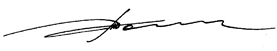                                                                   «20» марта 2017 г.УЧЕБНЫЙ ПЛАНзанятий для вновь избранных председателей (заместителей) первичных профсоюзных организаций и резерва с 28 по 31 марта 2017 годаТема: Профсоюзная азбука от «А» до «Я». Цель: Обучить вновь избранных председателей (заместителей) первичных профсоюзных организаций и профсоюзный актив основным формам и методам работы профсоюзной организации.№ п/пВремя проведенияНаименование темыПреподаватель28 марта28 марта28 марта28 марта1.09.00-09.45Регистрация участников. Регистрация участников. 2.10.00-10.10Приветственное словоЗаместитель председателя МООП РЗ РФБеспяткин Владимир Октябринович3.10.10-12.40Лекция: «Управление профсоюзной сетью в Московской областной организации профсоюза РЗ РФ. Организация и проведение молодежной, спортивно-оздоровительной и культурно-массовой работы». Заместитель председателя МООП РЗ РФБеспяткин Владимир Октябринович4.12.40-12.50Организационные вопросы5.13.00-13.45Обед6.14.00-16.00Лекция:  Организация и проведение информационной работы. Интернет-портал МООП РЗ РФ, использование мобильных приложений.Зам.заведующего отделом информационной, молодежной и международной работы  Еременко Виталий Николаевич7.16.00-18.00Лекция: «Организационная работа в профсоюзе. Структура выборных профсоюзных органов, методика проведения конференций, собраний, заседаний коллегиальных органов. Работа общественных комиссий»Заведующий организационно-аналитическим отделом Тодоренко Анатолий Борисович8.18.30-19.30УжинУжин29 марта29 марта29 марта29 марта1.08.30-09.00ЗавтракЗавтрак2.09.00-12.45    Лекция: «Правовые основы регулирования труда в учреждениях здравоохранения Московской области и участие в них профсоюза. Проблемы назначения досрочной трудовой пенсии по старости в связи с осуществлением лечебной деятельности»Заведующий отделом правовой защиты, правовой инспектор труда ЦК профсоюза по Московской области   Мочалова Татьяна Николаевна3.13.00-13.45ОбедОбед4.14.00-16.00Лекция: «Финансовая работа профсоюзных комитетов ППО. Оформление финансовых документов, составление сметы профсоюзного бюджета»Заместитель главного бухгалтера  Савкина Лариса Владимировна5.16.00-18.00Лекция: «Организация и проведение оздоровительной работы среди медицинских работников и членов их семей»Специалист социально-экономического  отдела Николаева Зоя Алексеевна6.18.30-20.00Ужин. Круглый стол Ужин. Круглый стол 30 марта30 марта30 марта30 марта1.08.30-09.00ЗавтракЗавтрак2.9.00-11.00Лекция: «Планирование работы. Организация делопроизводства в местных и первичных профсоюзных организациях»Заведующий организационно-аналитическим отделом Тодоренко Анатолий Борисович3.11.00-12.45Лекция: «Социальное партнерство – как механизм регулирования трудовых отношений. Коллективный договор, его роль и значение, структура и содержание» Специалист социально-экономического  отдела Пульбер Ольга Владимировна4.13.00-13.45ОбедОбед5.14.00-17.00Лекция: «Особенности оплаты труда работников учреждений здравоохранения Московской области. Контроль профсоюзных органов за соблюдением законодательства по оплате труда»Заведующий социально-экономическим отделом, правовой инспектор труда ЦК профсоюза по Московской области           Полхова Лариса Сергеевна6.17.00-18.00Лекция: «Профсоюзные награды. Материальная помощь членам профсоюза»Заместитель заведующего организационно-аналитическим отделом Губарев Борис Иванович7.18.30-19.30Ужин. Ужин. 31 марта31 марта31 марта31 марта1.8.30-09.00ЗавтракЗавтрак2.09.00-12.45Лекция: «Организация системы управления охраны труда и участие в ней профсоюза. Специальная оценка условий труда в учреждениях здравоохранения. Действия профсоюзной организации при проведении специальной оценки условий труда»Заведующий отделом охраны труда, технический инспектор труда ЦК Профсоюза по Московской области       Елис Никита Владимирович3.12.45-13.30Заключительная часть. Вручение сертификатовЗаместитель председателя МООП РЗ РФБельцын Аркадий Германович4.13.30–14.30ОбедОбед5.14.30-15.00Отъезд обучаемыхОтъезд обучаемых